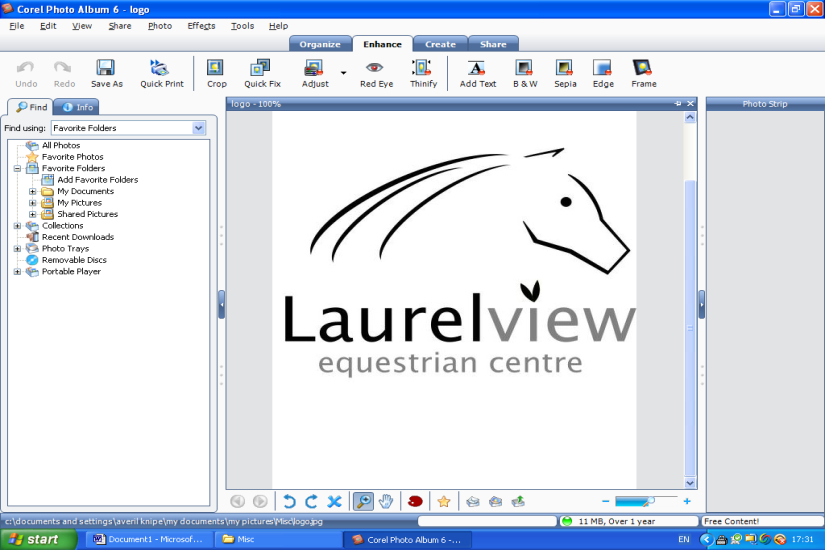 WINTER WORKING HUNTER SHOWALL INDOORS!Sunday 5th February 2017 Working Hunter Horses start 10.00amClass 1:	60cm Working Hunter HorseClass 2:	60cm 4 year old Working Hunter Horse (born 2013) *NIF                                      Class 3:     70cm Working Hunter Horse		  Class 4:	80cm Working Hunter Horse *NIF				  Class 5:	80cm Cobs Working Hunter	 Class 6:	85cm Small Working Hunter Horse (not exceeding 158cms) *NIF   Class 7:	90cm Working Hunter Horse *NIF	 		  Class 8:	1m Working Hunter Horse *NIF					 Class 9:       1.10m Working Hunter Horse *NIF                                        Please note for all horse classes: - horse must exceed 148cms, rider 14 years and over.HORSE WORKING HUNTER CHAMPIONSHIP CLASSES 1 – 9For the David Warwick Memorial CupWorking Hunter Ponies start 1.30pm approx.Class 10:   40cm – (may be led or assisted)Class 11: 	50cm – Working Hunter PonyClass 12: 	60cm – Working Hunter Pony *NIF Cradle Stakes also M&M			Class 13: 	70cm – Working Hunter Pony *NIF Starter Stakes also M&MClass 14: 	80cm – Working Hunter Pony *NIF 133cm also M&MClass 15: 	90cm – Working Hunter Pony *NIF 143cm also M&MClass 16:      1m    - Working Hunter Pony *NIF 153cmPlease note for all pony classes: - ponies up to 153cms, riders of correct age.PONY WORKING HUNTER CHAMPIONSHIP CLASSES 10 - 16Horses - exceeding 148cms. Ponies - up to 153cms.ENTRY FEES: £10 per class Entries on DAYClasses may be amalgamated with the next appropriate class if entries are insufficient.Further information available from  View officeTel: - 028 9083 0649 Email: - laurelview01@btinternet.com